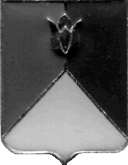 УРУКУЛЬСКОЕ СЕЛЬСКОЕ ПОСЕЛЕНИЕ КУНАШАКСКОГО МУНИЦИПАЛЬНОГО РАЙОНА ЧЕЛЯБИНСКОЙ ОБЛАСТИПОСТАНОВЛЕНИЕОт 26.12.2019г.          № 30Об утверждении Порядка размещения информациио среднемесячной заработной плате руководителей, их заместителей и главных бухгалтеров муниципальных учреждений,  предприятий, учредителем которыхявляется администрация Урукульского сельского поселения, в информационно-телекоммуникационной сети "Интернет" и представления указанными лицами данной информации. 	В соответствии со статьей 349.5 Трудового кодекса Российской Федерации,Постановляю:1. Утвердить прилагаемый Порядок размещения информации о рассчитываемой за календарный год среднемесячной заработной плате руководителей, их заместителей и главных бухгалтеров муниципальных казенных, бюджетных и автономных учреждений, муниципальных унитарных предприятий, учредителем которых является администрация Урукульского сельского поселения, в информационно-телекоммуникационной сети "Интернет" и представления указанными лицами данной информации.2. Специалисту по работе с населением Хакимовой З.Х. опубликовать настоящее постановление в официальных средствах массовой информации администрации Урукульского сельского поселения.	3. Контроль за исполнением настоящего постановления оставляю за собой.Глава Урукульского сельского поселения                                              Х.Х. Башаров     УТВЕРЖДЕНПостановлением ГлавыУрукульского сельского поселения№ ______ от ___________2019г.ПОРЯДОКразмещения информации о рассчитываемой за календарный год среднемесячной заработной плате руководителей, их заместителей и главных бухгалтеров муниципальных казенных, бюджетных и автономных учреждений, муниципальных унитарных предприятий, учредителем которых является администрация Урукульского сельского поселения, в информационно-телекоммуникационной сети "Интернет" и представления указанными лицами данной информации.(далее - Порядок)1. Настоящий Порядок размещения информации о рассчитываемой за календарный год среднемесячной заработной плате руководителей, их заместителей и главных бухгалтеров муниципальных казенных, бюджетных и автономных учреждений, муниципальных унитарных предприятий, учредителем которых является администрация Урукульского сельского поселения, в информационно-телекоммуникационной сети "Интернет" и представления указанными лицами данной информации (далее - Порядок) в соответствии со статьей 349 Трудового кодекса Российской Федерации устанавливает правила размещения информации о рассчитываемой за календарный год среднемесячной заработной плате (далее - информация) руководителей, их заместителей и главных бухгалтеров муниципальных казенных, бюджетных и автономных учреждений, муниципальных унитарных предприятий, учредителем которых является администрация Урукульского сельского поселения (далее - учреждений, предприятий), в информационно-телекоммуникационной сети "Интернет".2. Информация, указанная в пункте 1 настоящего Порядка, размещается в информационно-телекоммуникационной сети "Интернет" на официальном сайте администрации Урукульского сельского поселения, осуществляющей функции и полномочия учредителя учреждений, предприятий (далее - уполномоченный орган), по форме согласно приложению 1 к настоящему Порядку.3. Лица, указанные в пункте 1 настоящего Порядка, ежегодно не позднее 30 апреля года, следующего за отчетным, представляют информацию в администрацию Урукульского сельского поселения, в случае принятия уполномоченным органом решения, указанного в пункте 2 настоящего Порядка.4. Информация размещается администрацией Урукульского сельского поселения ежегодно в срок не позднее 14 рабочих дней со дня истечения срока, установленного пунктом 3 настоящего Порядка для ее подачи.5. Информация, размещенная на официальном сайте администрации Урукульского сельского поселения, ежегодно актуализируется и сохраняется на указанном официальном сайте до момента прекращения с лицами, указанными в пункте 1 настоящего Порядка, трудового договора.ПРИЛОЖЕНИЕ  1к Порядку размещения информации о рассчитываемой за календарный год среднемесячной заработной плате руководителей, их заместителей и главных бухгалтеров муниципальных казенных, бюджетных и автономных учреждений, муниципальных унитарных предприятий, учредителем которых является администрация Урукульского сельского поселения, в информационно-телекоммуникационной сети "Интернет" и представления указанными лицами данной информации.ИНФОРМАЦИЯо среднемесячной заработной платеруководителя, его заместителя и главного бухгалтера___________________________________________________(наименование муниципального учреждения, предприятия)за 20______ год№п/пНаименование должности (в соответствии с действующим штатным расписанием)Фамилия,имя,отчествоРазмер среднемесячной заработной платы, руб.